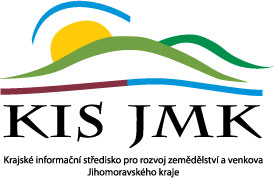 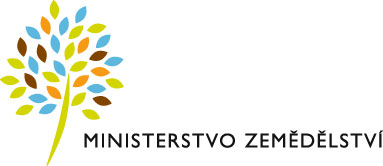 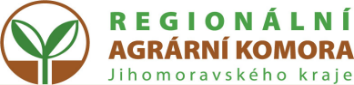 POZVÁNKAna seminář Ochrana spotřebitelů z hlediska cílové skupiny (bezpečnost potravin) 1. června 2021 (úterý) 9:00 – 11:00 hodin, Kotlářská 53, 602 00 Brno, zasedací místnost v přízemíPřednášející:Ing. Alena Celá (Státní zemědělská a potravinářská inspekce)MVDr. Josef Velecký (Státní veterinární správa)MVDr. Jana Kozáková, Ph.D. (Státní veterinární správa)MVDr. Vladimír Morysek (Státní veterinární správa)Ing. Soňa Ježová (Státní zemědělská a potravinářská inspekce)	PROGRAM SEMINÁŘE:zahájení legislativa, činnost maloobchodu a obchodování, označování potravin, etikety (SVS)praktické informace o největších problémech s označováním výrobků + praktické příklady, mechanismus kontroly (SVS a SZPI)označování potravin a Regionální potravina z pohledu SZPIdiskuse a závěrSeminář je pro účastníky bezplatný.Prosíme o registraci do 31.května 2021 (do 12:00) přes webové rozhraní na odkazu: https://forms.office.com/Pages/ResponsePage.aspx?id=naqG7syiaUaw1bVHtBwZkfYfQ7wR70tCusDiF0BBKq1UN1dWQjRMTTVBQTFCM1JPSjNENVZGQjNDOC4uOrganizační zabezpečení:  Mgr. Markéta Saloňová, RAK Jmk, tel.: 601 563 794; e-mail: rak@rakjm.cz, kis@kisjm.cz